How to make WP76 module as mass storage deviceProcedureThe test below is verified on MangOH Green WP7608 module FW R12 with official released image. Transfer the following busybox to module /home/root directory by SCPCreate an empty 32MB FAT image (in /tmp/fat.fs) using mkdosfs commandchmod 777 ./busybox-armv5l_1.26dd if=/dev/zero of=/tmp/fat.fs bs=1024 count=32768./busybox-armv5l_1.26 mkdosfs /tmp/fat.fsMount this FAT image in “/tmp/mass_storage” in order to add some filesmkdir /tmp/mass_storagemount -o loop /tmp/fat.fs /tmp/mass_storageecho "Hello World!" > /tmp/mass_storage/README.TXTAdd  “mass_storage” in the USB functionsecho 0 > /sys/class/android_usb/android0/enableecho diag,serial,rmnet,ecm,mass_storage > /sys/class/android_usb/android0/functionsecho /tmp/fat.fs > /sys/class/android_usb/android0/f_mass_storage/lun/fileecho 1 > /sys/class/android_usb/android0/enableYou will then see the mass storage folder on PC.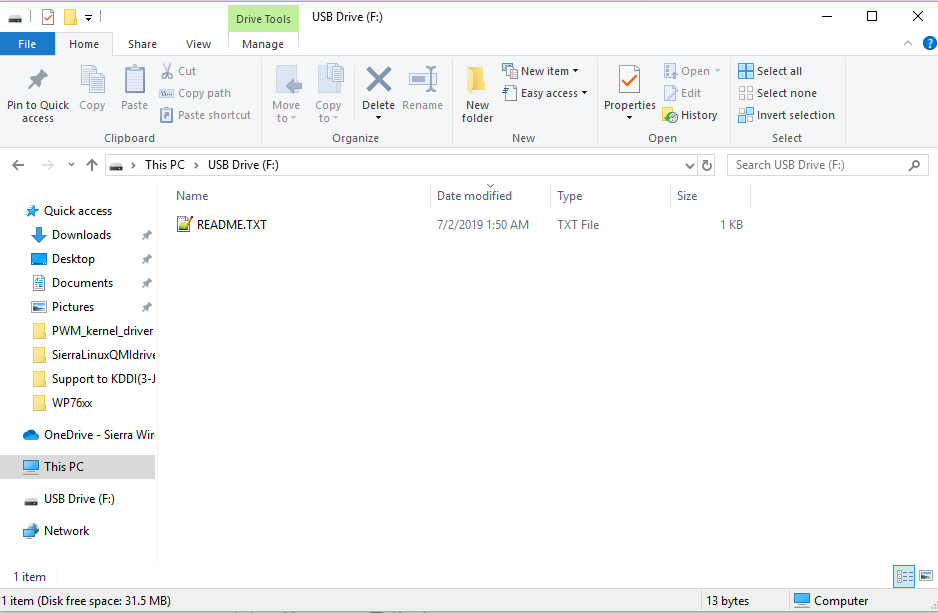 Referencehttps://forum.legato.io/t/making-wp7607-appear-as-mass-storage-device/4453/4